1. Общие положения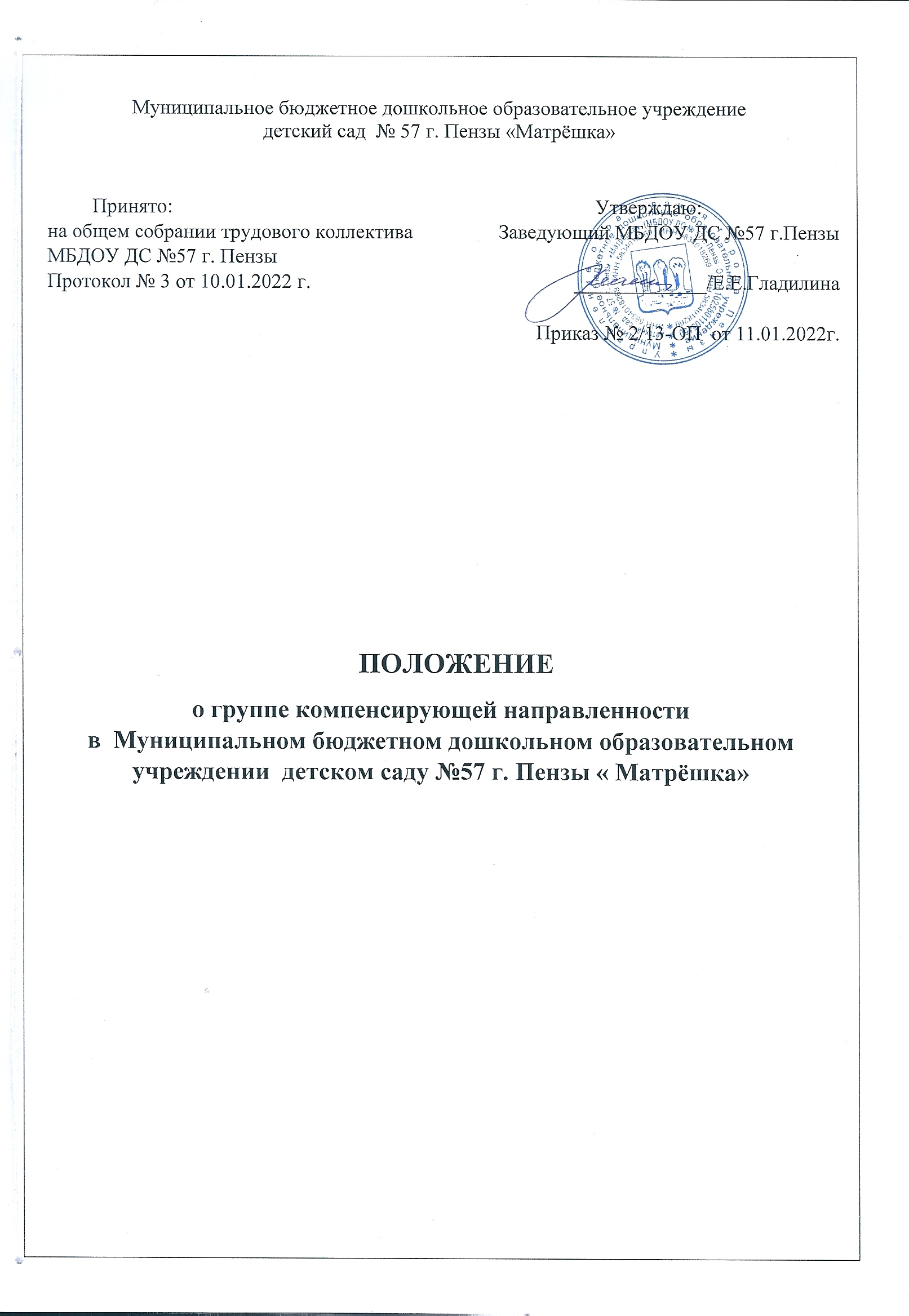 1.1. Настоящее Положение о группе компенсирующей направленности в ДОУ разработано всоответствии с Федеральным законом от 29.12.2012 № 273-ФЗ "Обобразовании в Российской Федерации" с изменениями на 2 июля 2021 года,Федеральным законом от 24.07.1998 года №124-ФЗ «Об основных гарантияхправ ребенка в Российской Федерации» с изменениями на 11 июня 2021 года,а также Уставом дошкольного образовательного учреждения и другиминормативными правовыми актами Российской Федерации,регламентирующими деятельность организаций, осуществляющихобразовательную деятельность.1.2. Данное Положение о группе компенсирующей направленности в ДОУопределяет порядокорганизации деятельности логопедической группы для детей детского сада,имеющих речевые нарушения, регламентирует комплектование  группы,определяет организацию деятельности специалистов в ней, а также устанавливает материально-техническую базу, финансовое обеспечениеработы и перечень необходимой документации.1.3. Группа компенсирующей направленности  для воспитанников ДОУ работают с цельюкоррекционно-развивающего воспитания и обучения детей, имеющихнарушения в речевом развитии.1.4. Группы функционируют в ДОУ при наличии соответствующей кадровойи материально-технической базы.1.5. Формирование и дальнейшее функционирование групп длявоспитанников, имеющих нарушения в развитии речи, осуществляется наосновании заключений психолого-медико-педагогической комиссии.1.6.Группа компенсирующей направленности дошкольного образовательного учреждения всвоей деятельности руководствуется Федеральными законами РоссийскойФедерации, договором между ДОУ и родителями (законнымипредставителями), приказами заведующего дошкольным образовательнымучреждением, Конвенцией о правах ребенка, настоящим Положением.1.7.Коррекционная  работа группы осуществляет работу в тесном контакте сродителями (законными представителями), обеспечивая необходимый уровеньих осведомленности о задачах и специфике логопедической коррекционнойработы по преодолению неуспеваемости, обусловленной речевыминарушениями.1.8. Основными задачами детского сада по оказанию логопедической помощивоспитанникам в группе компенсирующей направленности являются:организация и проведение логопедической диагностики с цельюсвоевременного выявления и последующей коррекции речевыхнарушений воспитанников;организация проведения логопедических занятий с детьми свыявленными нарушениями речи;организация пропедевтической логопедической работы с детьми попредупреждению возникновения возможных нарушений в развитии речи,включая разработку конкретных рекомендаций воспитанникам, ихродителям (законным представителям), педагогическим работникам;консультирование участников образовательных отношений по вопросаморганизации и содержания логопедической работы с воспитанниками;активизация познавательной деятельности воспитанников;совершенствование методов логопедической работы в соответствии свозможностями, потребностями и интересами ребенка.1.9. Деятельность группы компенсирующей направленности может быть прекращена путемликвидации по решению Учредителя или заведующего дошкольнымобразовательным учреждением.2. Цель и основные задачи группа компенсирующей направленности 2.1. Целью организации группы компенсирующей направленности в ДОУ является созданиецелостной системы, обеспечивающей оптимальные педагогические условиядля коррекции нарушений в развитии речи детей, в освоении имидошкольных образовательных программ и подготовка детей к успешномуобучению в общеобразовательной школе.2.2. Основные задачи группы компенсирующей направленности:коррекция нарушений устной речи детей: формирование правильногопроизношения, развитие лексических и грамматических средств языка,навыков связной речи;своевременное предупреждение возникновения нарушений чтения иписьма;коррекция недостатков эмоционально-личностного и социальногоразвития;активизация познавательной деятельности детей;популяризация логопедических знаний среди педагогов, родителей(законных представителей).3. Организация работы оказания помощи воспитанникам влогопедической группе3.1. Логопедическая помощь оказывается дошкольным образовательнымучреждением любого типа независимо от его организационно-правовойформы, а также в рамках сетевой формы реализации дошкольныхобразовательных программ.3.2. При оказании помощи воспитанникам группы компенсирующей направленности детскогосада ведется следующая документация, срок хранения которой минимум 3года с момента завершения оказания логопедической помощи:программы и/или планы логопедической работы;годовой план работы учителя-логопеда (учителей-логопедов);расписание занятий учителей-логопедов;индивидуальные карты речевого развития (речевые карты)воспитанников, получающих логопедическую помощь (см. Приложение1);журнал учета посещаемости логопедических занятий;отчетная документация по результатам логопедической работы.3.3. Логопедическая помощь осуществляется на основании личного заявленияродителей (законных представителей) и (или) согласия родителей (законныхпредставителей) несовершеннолетних воспитанников (см. Приложения 2 и 3).3.4. Логопедическая диагностика воспитанников осуществляется не менеедвух раз в год, включая входное и контрольное диагностические мероприятия,продолжительностью не менее 15 календарных дней каждое.3.5. В случае необходимости уточнения диагноза, дети с нарушениями речи ссогласия родителей (законных представителей) направляются учителем-логопедом в соответствующее лечебно-профилактическое учреждение дляобследования врачами-специалистами (невропатологом, детским психиатром,отоларингологом, офтальмологом и др.) или на психолого-медико-педагогическую комиссию (ПМПк).3.6. На каждого воспитанника в логопедической группе учитель-логопедзаполняет речевую карту, в которой отмечаются результаты диагностики икоррекционной работы.3.7. Содержание коррекционной работы с детьми в группы компенсирующей направленностиопределяется учителем-логопедом (учителями-логопедами) на основаниирекомендаций ПМПк, психолого-педагогического консилиума (ППк) ирезультатов логопедической диагностики.3.8. Логопедические занятия группы должны проводиться в помещениях,оборудованных с учетом особых образовательных потребностейвоспитанников и состояния их здоровья и отвечающих санитарно-гигиеническим требованиям, предъявляемым к данным помещениям.4. Порядок приёма воспитанников в логопедическую группу4.1. Комплектование группы компенсирующей направленностидетьми осуществляется приказомзаведующего ДОУ на основании заключения психолого-медико-педагогической комиссии и только с согласия родителей (законныхпредставителей).4.2. Занятия с воспитанниками проводятся в подгруппе, группе и  индивидуально.Основной формой являются занятия в подгруппе. Предельная наполняемостьгруппы компенсирующей направленностиустанавливается в зависимости от характера нарушенияв развитии устной и письменной речи ребенка, но не более 12 человек.4.3. Для определения ребенка в группу компенсирующей направленностипредоставляютсяследующие документы:направление на психолого-медико-педагогическую комиссию только ссогласия родителей (законных представителей);протокол медицинского обследования ребенка для направления на ПМПк (сзаключениями врачей: психиатра, офтальмолога, отоларинголога,невролога);выписка из истории развития ребенка, заверенная врачом-педиатром;психолого-педагогическое представление ребенка на ПМПк с подписямивоспитателя группы, педагога-психолога, заведующего ДОУ и заверенноепечатью учреждения (для детей, посещающих детский сад);логопедическое представление;договор о взаимодействии ПМПк дошкольного образовательногоучреждения и родителей (законных представителей) воспитанника;протокол заседания ПМПк с рекомендациями о посещениигруппы компенсирующей направленностии указанием необходимого срока пребывания вней.4.4. В первую очередь, в группы компенсирующей направленностизачисляются воспитанники,имеющие наиболее сложные нарушения в развитии речи (задержка речевогоразвития невыясненного патогенеза, общее недоразвитие речи 2-3 уровня,алалия) на фоне дизартрии, препятствующие их успешному освоениюобразовательных программ дошкольного образования. Предельнаянаполняемость такой логопедической группы – не более 12 человек.4.5. В группы компенсирующей направленностизачисляются воспитанники детского садастаршего дошкольного возраста, имеющие нарушения в развитии устной иписьменной речи:общее недоразвитие речи (ОНР);фонетико-фонематическое недоразвитие речи (ФФНР);фонематическое недоразвитие речи (ФНР);фонетический дефект – недостатки произношения отдельных звуков(НПОЗ);дефекты речи, обусловленные нарушением строения и подвижностиречевого аппарата (ринолалия, дизартрия), заиканием.4.6. Зачисляются в группу компенсирующей направленностивоспитанники, имеющие нарушения в развитии устной, препятствующие ихуспешному освоению образовательных программ дошкольного образования.4.7. Занятия в группе компенсирующей направленностипроводятся в соответствии срасписанием, составленным учителем-логопедом и утвержденнымзаведующим дошкольным образовательным учреждением.4.8. Выпуск воспитанников из группы осуществляется после окончаниясрока коррекционно-логопедического обучения и проведения ПМПк ДОУ.4.9. Отчисление воспитанника из группы осуществляется при расторжениидоговора ДОУ с родителями (законными представителями) воспитанника.4.10. Договор с родителями (законными представителями) воспитанникаможет быть расторгнут в следующих случаях:по достижению воспитанником школьного возраста;по заявлению родителей (законных представителей) воспитанника.5. Организация деятельности педагогического персонала в группе компенсирующей направленности5.1. К работе с воспитанниками логопедической группы для детей снарушениями речи привлекаются следующие категории педагогическихработников:воспитатель с обязательным прохождением курсов повышенияквалификации по работе с детьми, имеющими нарушения речевогоразвития;учитель-логопед;педагог-психолог;музыкальный руководитель;инструктор по физической культуре.5.2. Деятельность воспитателя группы компенсирующей направленностинаправлена насоздание оптимальных условий для амплификации развития эмоционально-волевой сферы, познавательной, двигательной активности, развитияпозитивных качеств личности каждого ребенка, его оздоровления.5.3. Особенности организации работы воспитателя логопедических групп:планирование и проведениеобразовательной деятельности с воспитанниками, имеющими нарушенияречевого развития;соблюдение преемственности в работе с другими специалистами повыполнению образовательной программы детей, имеющими нарушенияречевого развития;обеспечение индивидуального подхода к каждому воспитаннику с учетомрекомендаций специалистов;консультирование родителей (законных представителей) воспитанниковгруппы компенсирующей направленностипо вопросам воспитания ребенка в семье;ведение необходимой документации, определенной настоящимПоложением.5.4. Учитель-логопед является организатором и координатором коррекционно-развивающей работы в условиях дошкольного образовательного учреждения.5.5. Особенности организации работы учителя-логопеда в группе компенсирующей направленности:осуществляет постановку диафрагмально-речевого дыхания;осуществляет коррекцию звукопроизношения, их автоматизацию,дифференциацию, введение их в самостоятельную речь;способствует логопедизации режимных моментов и проведениюнепосредственной образовательной деятельности (далее – НОД), а такжепрактическому овладению детьми навыками словообразования исловоизменения, что помогает личностному росту воспитанника,формированию уверенного поведения, адаптации в обществесверстников, взрослых, а в дальнейшем – успешному обучению вобразовательной организации.5.6. Деятельность педагога-психолога направлена на сохранение психическогоздоровья каждого воспитанника группы.5.5. В функциональные обязанности педагога-психолога входит:психологическое обследование воспитанников логопедических групп;проведение индивидуальной и подгрупповой коррекционно-психологической работы с воспитанниками;проведение консультативной работы с родителями (законнымипредставителями) по вопросам воспитания ребенка в семье;осуществление преемственности в работе ДОУ и семьи;консультирование персонала логопедических групп;ведение необходимой документации, определенной настоящимПоложением.5.6. Деятельность музыкального руководителя направлена на развитиемузыкальных способностей, эмоциональной сферы и творческой деятельностивоспитанников группы компенсирующей направленности.5.7. Особенности работы музыкального руководителя в группе компенсирующей направленности:взаимодействие со специалистами групп по вопросам организациисовместной образовательной деятельности всех детей, имеющимнарушения речевого развития;проведение образовательной деятельности с воспитанникамигруппы компенсирующей направленности(в т.ч. совместно с другими специалистами:учителем-логопедом, педагогом-психологом, инструктором по физическойкультуре и др.);проведение совместных праздников, развлечений, театрализованныхпредставлений и др.;консультирование родителей (законных представителей) поиспользованию в воспитании ребенка музыкальных средств;ведение необходимой документации, определенной настоящимПоложением.5.8. Деятельность инструктора по физической культуре направлена насохранение и укрепление здоровья детей, имеющих нарушения речевогоразвития и их физическое развитие, пропаганду здорового образа жизни.5.9. В группе компенсирующей направленностиорганизация работы инструктора по физическойкультуре предусматривает:проведение образовательной деятельности (в т.ч. совместно с другимиспециалистами) с воспитанниками с учетом их психофизическихвозможностей и индивидуальных особенностей;подготовку и проведение спортивных мероприятий, праздников,развлечений, досугов;оказание консультативной поддержки родителям (законнымпредставителям) по вопросам физического воспитания, развития иоздоровления ребенка в семье;регулирование (совместно с медицинскими работниками ДОУ)физической нагрузки воспитанников;ведение необходимой документации, определенной настоящимПоложением.5.12. Педагогические работники несут ответственность:за организацию и качество коррекционно-развивающей работы с детьми,имеющими нарушения речи;за качественное и своевременное выполнение всех закрепленных за нимифункций и задач;за полноту, достоверность и своевременность представляемойинформации;за правильность разработки и осуществления мероприятий,направленных на решение конкретных вопросов деятельности;за рациональную организацию труда, правильность примененияположений, тех или иных инструктивных документов дошкольногообразовательного учреждения.6. Перечень документации специалистов группы компенсирующей направленности6.1. Документами, регулирующими деятельность ДОУ, в логопедическойгруппе являются:Положение о логопедической группе;протоколы или выписки из протоколов территориальной психолого-медико-педагогической комиссии по зачислению детей в группу;разрешение на обследование речевого развития воспитанников ДОУучителем-логопедом (см. Приложение 4);заявления родителей (законных представителей) о зачислении детей вгруппу компенсирующей направленности(подаются на имя заведующего);список детей, зачисленных в группу компенсирующей направленности;должностные инструкции педагогических работников группы компенсирующей направленности.6.2. Документация учителя-логопеда:речевые карты на каждого ребенка, зачисленного в группу компенсирующей направленности;рабочая программа коррекционно-образовательной работы учителя-логопеда ДОУ;перспективные планы коррекционно-развивающей работы на учебныйгод в соответствии с возрастом и характером речевого нарушениявоспитанников;календарные планы подгрупповыхзанятий;журнал  занятости воспитанников группы (см. Приложение 5);индивидуальные планы (маршруты) речевого развития на каждогоребенка, зачисленного в группу компенсирующей направленностиДОУ (см. Приложения6,7,8);журнал посещаемости детьми коррекционных (индивидуальных иподгрупповых) занятий;расписание занятий;отчет учителя-логопеда о результативности коррекционной работы заучебный год;паспорт логопедического кабинета;график работы учителя-логопеда;материалы диагностики речевого развития (таблицы результатовлогопедического обследования) и освоения содержания программыдетьми;журнал взаимодействия учителя-логопеда и воспитателей логопедическойгруппы.6.3. Форма ведения основной документации группы определяется учителем-логопедом самостоятельно.6.4.Документация воспитателя логопедической группы:рабочая программа образовательной деятельности;мониторинг образовательной деятельности воспитанников;результаты педагогической диагностики.В конце учебного года воспитатель участвует в составлении характеристикина каждого воспитанника группы и аналитического отчета по результатамкоррекционно-развивающей работы.6.5. Документация педагога-психолога:карта психологического обследования воспитанников, имеющих речевыенарушения;годовой перспективный план работы педагога-психолога;заключение по результатам проведенного психолого-диагностическогообследования;журнал консультаций педагога-психолога;карта психолого-медико-социальной помощи воспитанника;рабочая программа психолого-педагогического сопровождения детейлогопедической группы;аналитический отчет о работе педагога-психолога.6.6. Документация музыкального руководителя группы компенсирующей направленности:рабочая программа музыкального руководителя;план организации досуговой деятельности детей;результаты педагогической диагностики воспитанников;аналитический отчет о результатах работы за год.6.7. Документация инструктора по физической культуре:рабочая программа инструктора по физической культуре;план организации досуговой деятельности воспитанников;результаты педагогической диагностики;аналитический отчет о результатах работы за год.7. Руководство работой группы компенсирующей направленности7.1. Непосредственно руководство работой логопедической группыосуществляется заведующим дошкольным образовательным учреждением.7.2. Контроль над работой логопедической группы осуществляетсязаведующим дошкольным образовательным учреждением, а также городской(районной) ПМПК.7.3. Повышение уровня профессиональной квалификации, обмен опытомлогопедической работы осуществляется на городском (районном)методическом объединении учителей-логопедов (2 раза в год).8.Материально-техническая база и финансовое обеспечение группы компенсирующей направленности8.1. Логопедическая группа размещается в помещении детского сада,отвечающем санитарно-гигиеническим нормам.8.2. Логопедическая группа оборудуется инвентарем, пособиями согласнотребованиям по организации образовательной деятельности.8.3. Для индивидуальной и групповой работы выделяется логопедическийкабинет и специально оборудованный логопедический уголок в групповойкомнате.8.4. Логопедический кабинет обеспечивается специальным оборудованием.8.5. На администрацию дошкольного образовательного учреждениявозлагается ответственность за оборудование логопедического кабинета, егосанитарное состояние и ремонт.8.6. Логопедический кабинет финансируется дошкольным образовательнымучреждением, на базе которого он создан.9. Заключительные положения9.1. Настоящее Положение о группе компенсирующей направленностиДОУ является локальнымнормативным актом, принимается на Педагогическом совете, и утверждается приказомзаведующего дошкольным образовательным учреждением.9.2. Все изменения и дополнения, вносимые в настоящее Положение,оформляются в письменной форме в соответствии действующимзаконодательством Российской Федерации.9.3. Положение принимается на неопределенный срок. Изменения идополнения к Положению принимаются в порядке, предусмотренном п.9.1.настоящего Положения.9.4. После принятия Положения (или изменений и дополнений отдельныхпунктов и разделов) в новой редакции предыдущая редакция автоматическиутрачивает силу.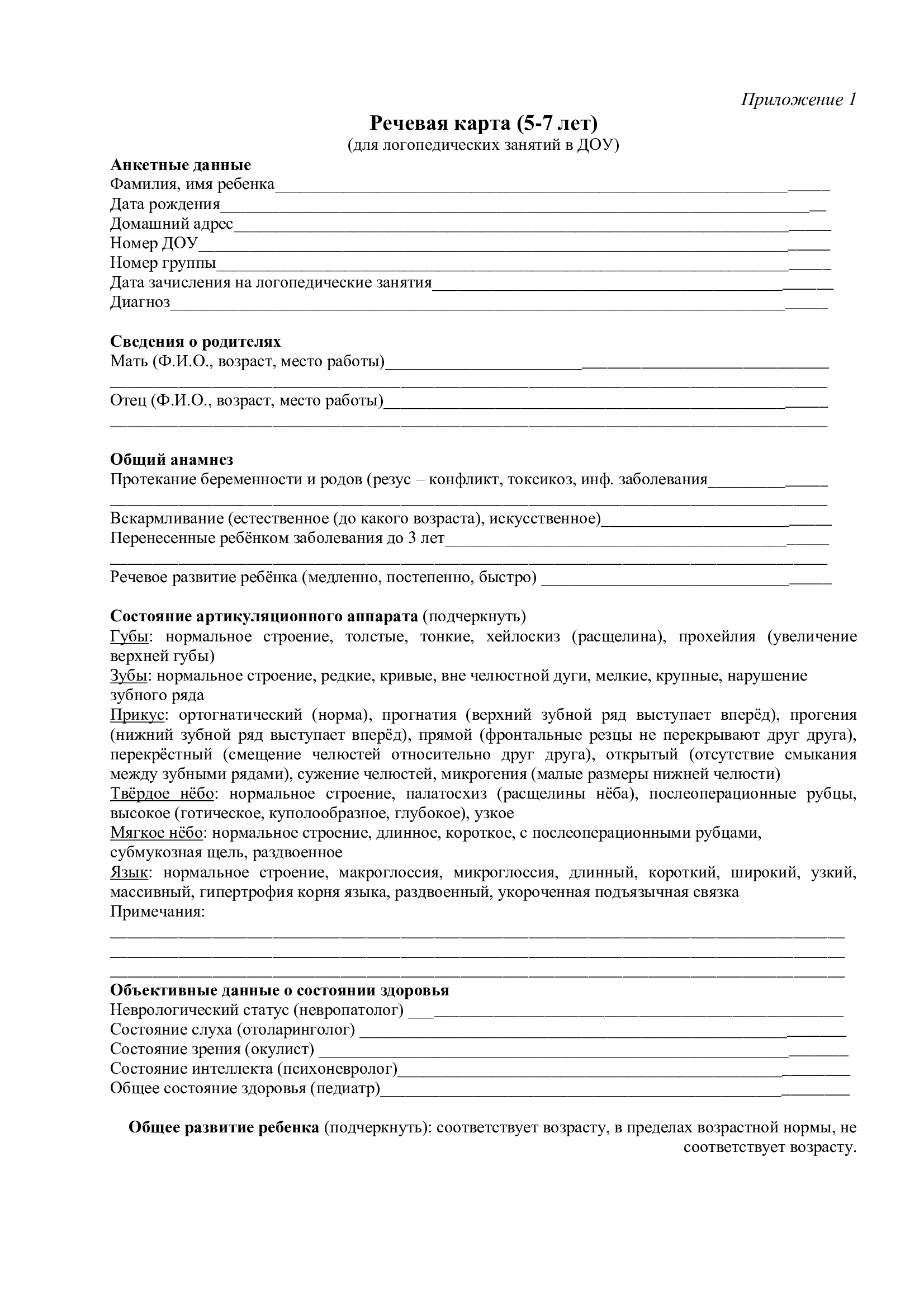 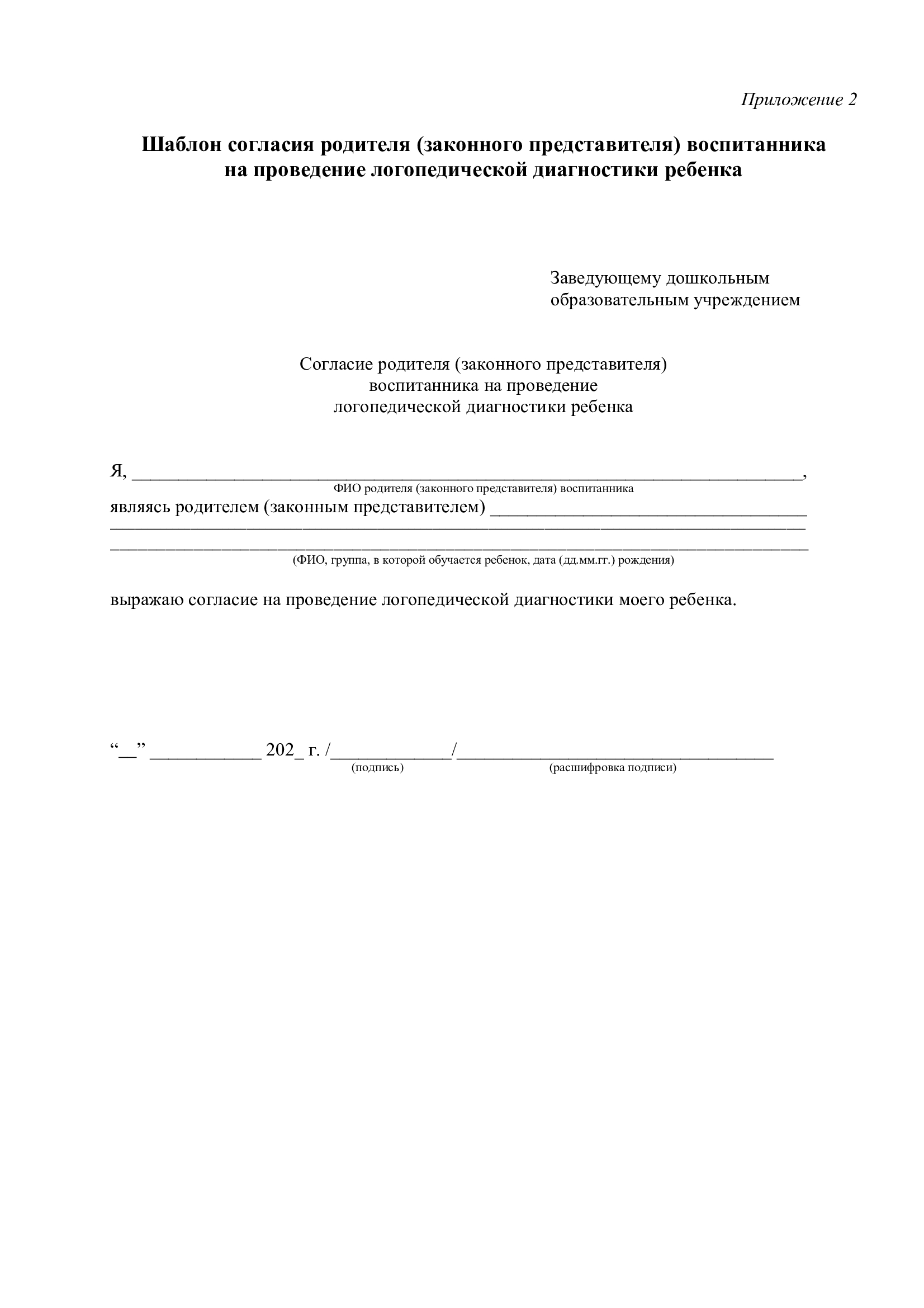 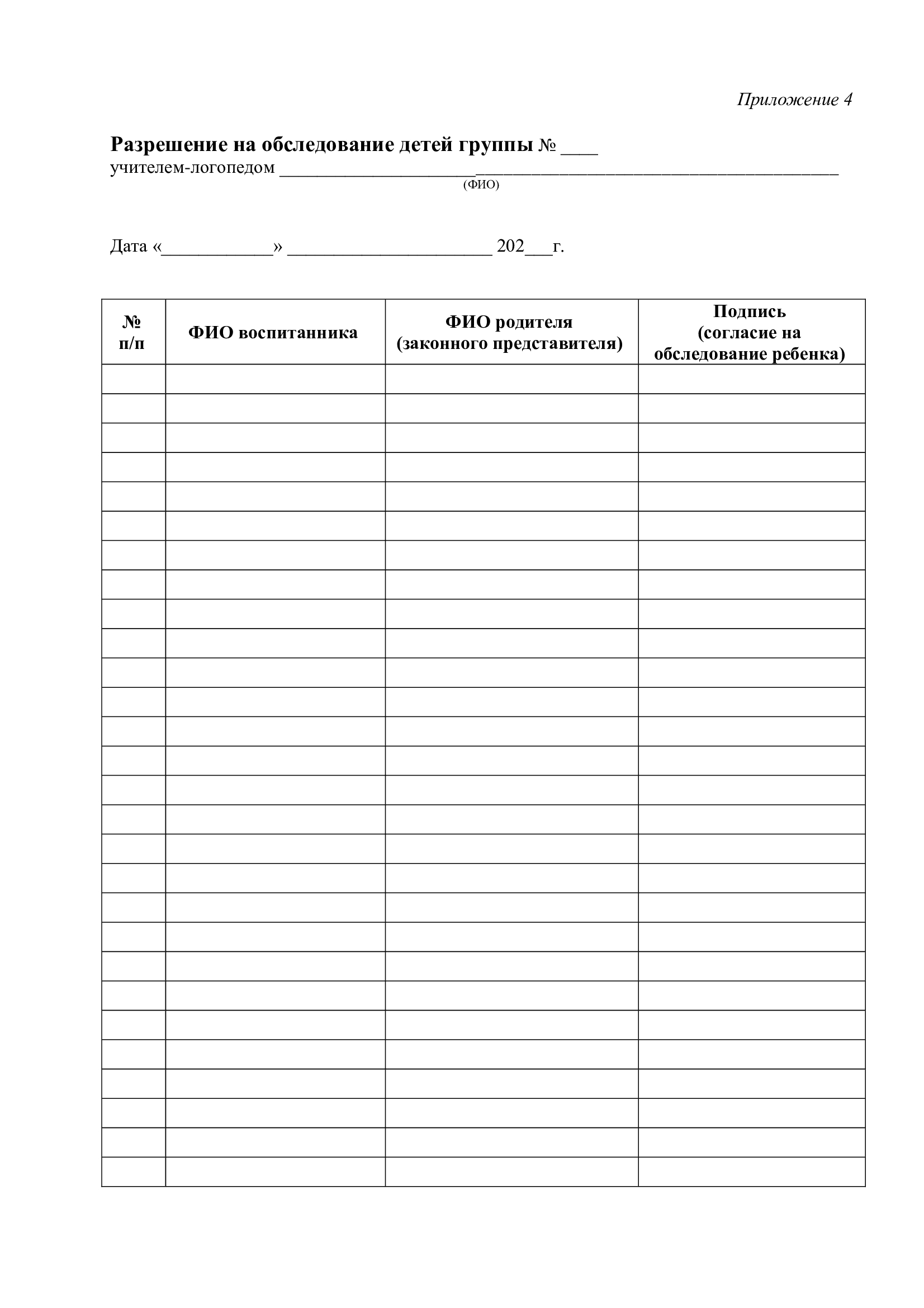 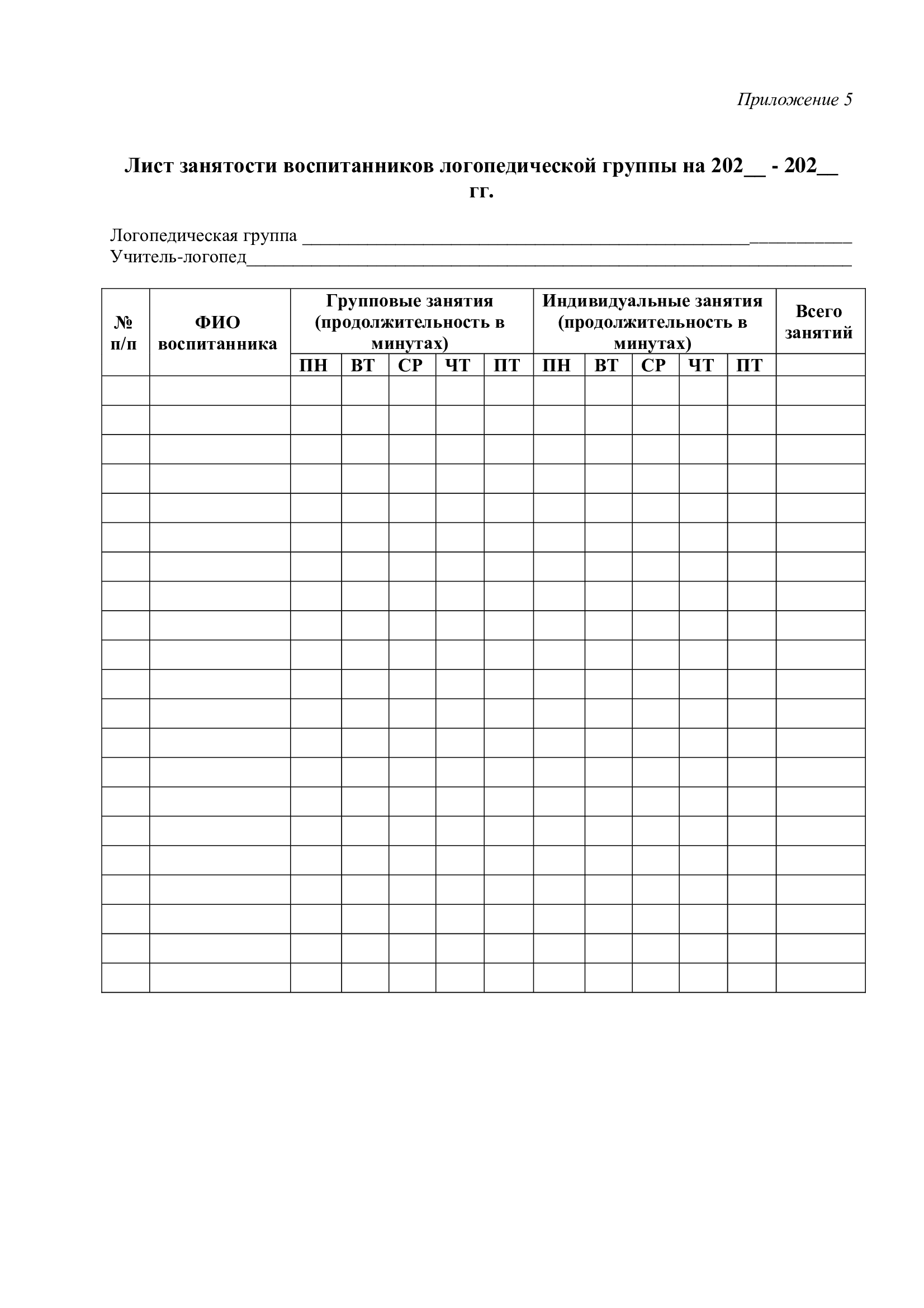 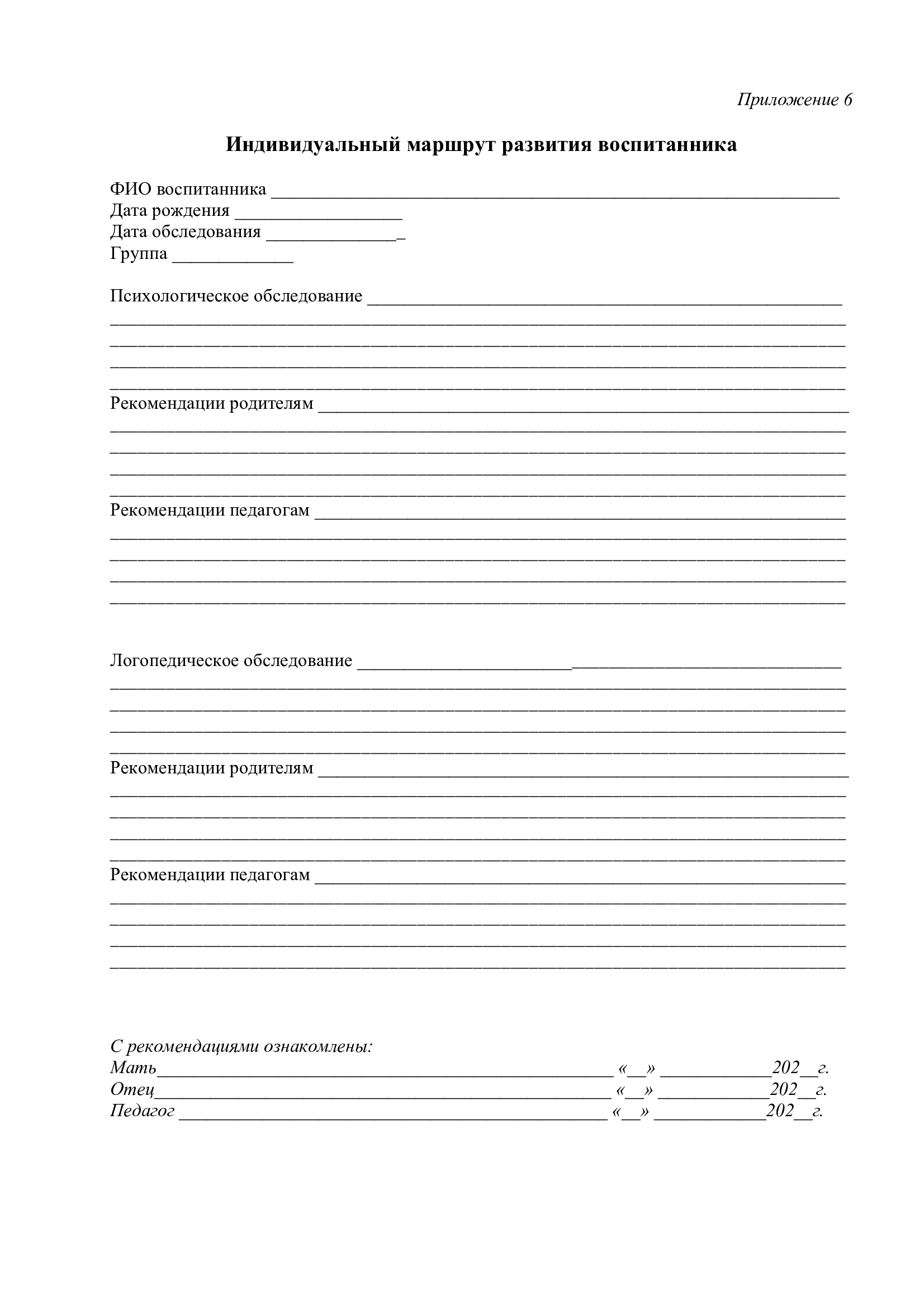 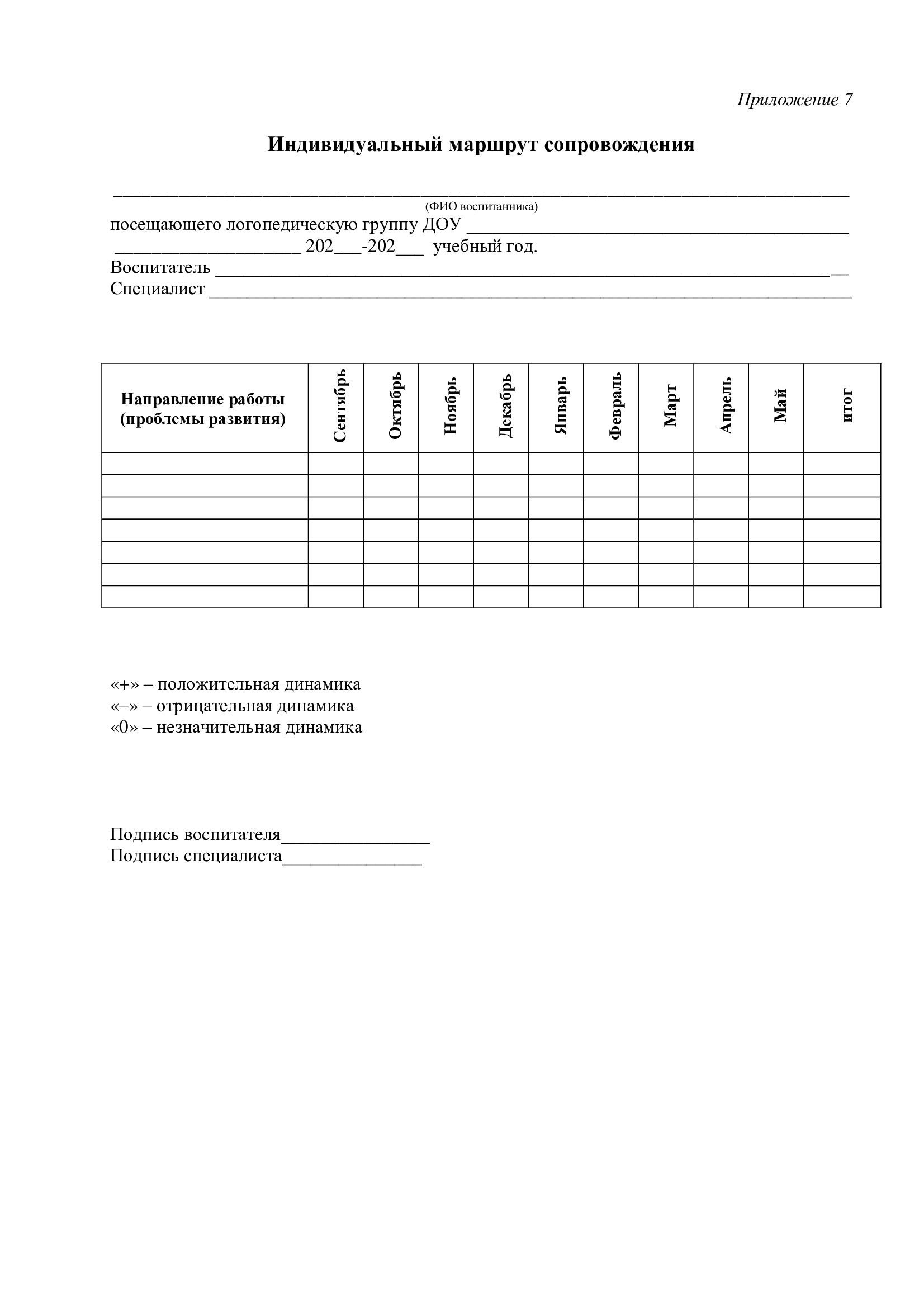 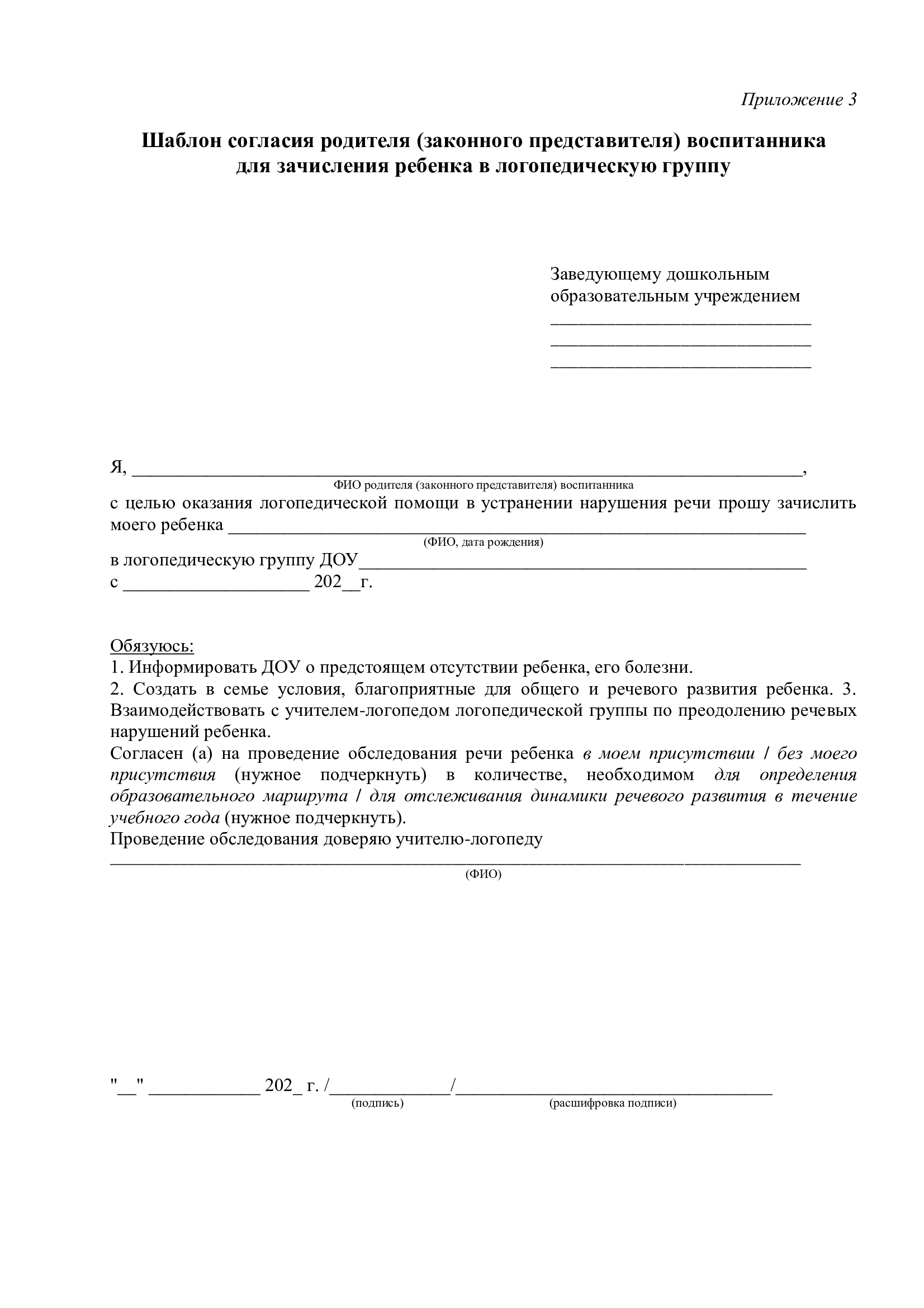 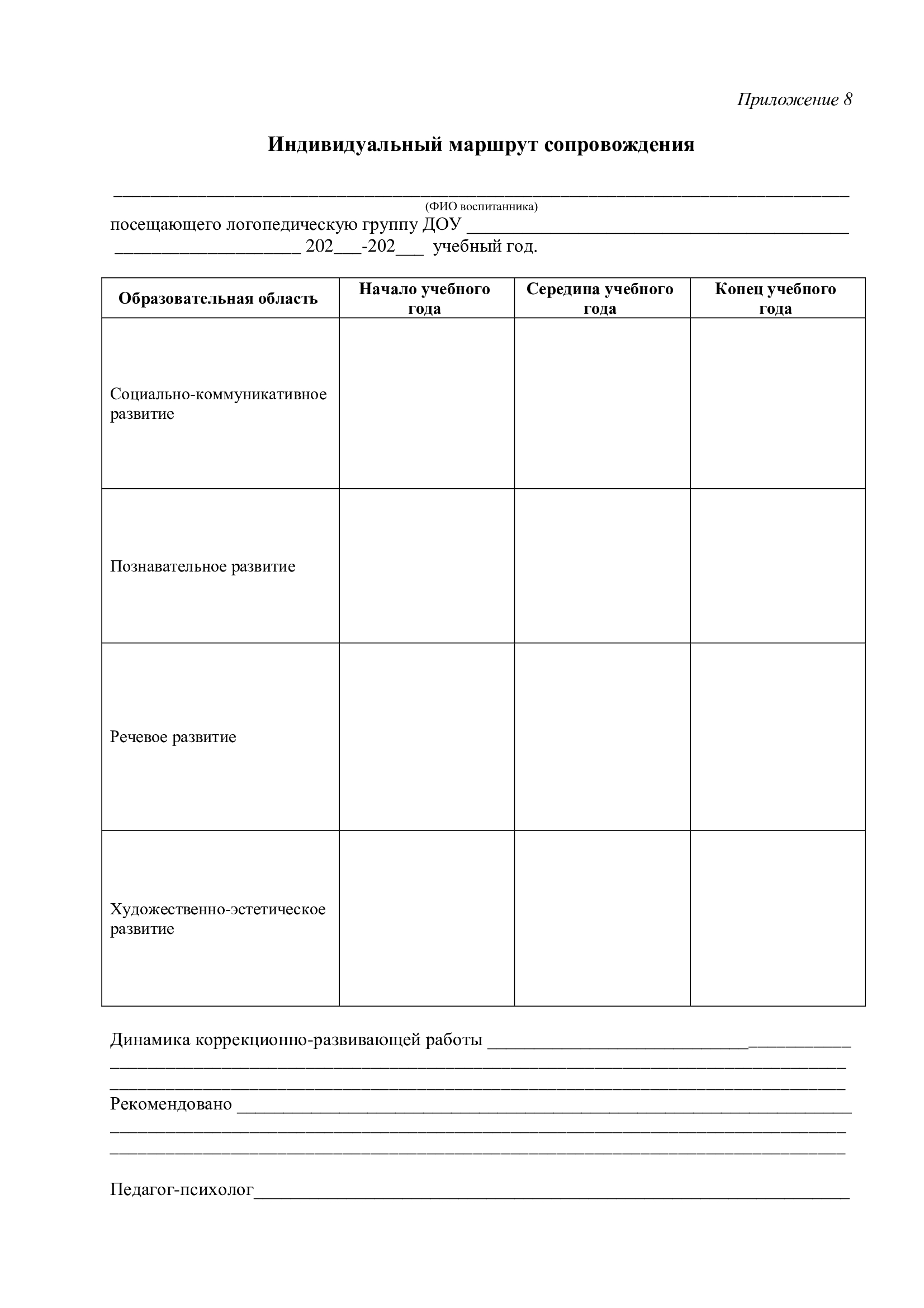 